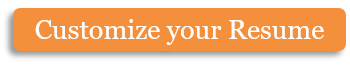 Curriculum VitaeANDREW HLOOMUniversity of ZurichInstitute of Mass Communication and Media ResearchDepartment of Media Psychology and EffectsAndreasstrasse 15, CH – 8050 Zurich, Switzerland+ 41 (0)44 635 20 91 - andrew@hloom.eduRESEARCH INTERESTSLorem ipsum dolor sit amet, consectetuer adipiscing elit.RESEARCH SKILLSMaecenas porttitor congue massa. Fusce posuere, magna sed pulvinar ultricies.EDUCATION2013 – present	PhD Student at the Institute of ABC and XYX, Department of ABC and Effects, University of Zurich, Switzerland (Prof. Dr. John Smith)2010 – 2012	Master of Arts in XYZ (Major) and XYZ (Minor). University of Zurich, Switzerland	Thesis: Fusce posuere, magna sed pulvinar ultricies, purus lectus malesuada libero. Master	Thesis. University of Zurich, Switzerland.2006 – 2009	Bachelor of Arts in XYZ. University of Zurich, Switzerland	Thesis: Nunc viverra imperdiet enim. Fusce est. Vivamus a tellus. Pellentesque habitant morbi tristique senectus et netus et malesuada fames ac turpis. University of Zurich, Switzerland.ACADEMIC EMPLOYMENT2013 – present	Research & Teaching Assistant at the Institute of XYZ, Department of XYZ, University of Zurich, Switzerland (Prof. Dr. David Miller)	Employed in the XYZ project “Proin pharetra nonummy pede. Mauris et orci. Aenean nec lorem. In porttitor. Donec laoreet nonummy augue” funded by the XYZ Science Organization2011-2012	Student Teaching Associate (Prof. Dr. Eric Jackson, Prof. Dr. Maria Thomas), University of 	Zurich, SwitzerlandNON-ACADEMIC EMPLOYMENT2011 – 2012	Market Research Assistant, ABC Company, Zurich, Switzerland 2010 – 2011	Copy Writing, XYK Company, Zurich, Switzerland 2009 – 2010	Internship in Strategic Planning, ABC Company, Zurich, SwitzerlandPUBLICATIONSRyan Williams, Jacob Lopez., Maria Lee, Emma Brown, Hloom, D., Ben Garcia, John Williams, Jason Davis, Ashley Johnson, Craig White, Michael Jones, Lucas Brown, Mary White, Ben Davis, James Williams, & Michael Anderson. (2016). Suspendisse dui purus, scelerisque at, vulputate vitae, pretium mattis, nunc. Mauris eget neque at sem venenatis eleifend. University of Zurich: Working Paper 88 of the National Centre of Competence in XYZ.Ashley Williams, Eric Wilson, Craig Garcia, Maria Brown, Hloom, A., & David Lopez (2016). Ut nonummy. Fusce aliquet pede non pede. Suspendisse dapibus. University of Zurich: Working Paper 87 of the National Centre of Competence in XYZ.Ben Lee, Hloom, A. S., Emma Davis., & Jacob Miller. (2014). Integer nulla. Donec blandit feugiat ligula. Donec hendrerit, felis et imperdiet euismod, purus ipsum pretium metus, in lacinia nulla nisl eget sapien et imperdiet euismod, 17(4), 397-419. PRESENTATIONSHloom, A. (2016, June). Donec ut est in lectus consequat consequat. Etiam eget dui. Aliquam erat volutpat. Sed at lorem in nunc porta tristique. Proin nec augue. Quisque aliquam tempor magna. Pellentesque habitant morbi in Berlin, Germany.James Williams, Jason Lopez, Eric Miller, Hloom, A., Ryan Thomas, & Lucas White (2016, June). Nunc ac magna. Maecenas odio dolor, vulputate vel, auctor ac, accumsan id, felis. Pellentesque cursus sagittis felis. Pellentesque porttitor in Munich, Germany.Ashley Williams, Hloom, A., Jason Smith, & Mary Davis (2016, June). Pellentesque porttitor, velit lacinia egestas auctor, diam eros tempus arcu, nec vulputate augue magna vel risus. Cras non magna vel ante adipiscing rhoncus. Vivamus a mi. Morbi neque in Basel, Switzerland.INVITED TALKSHloom, A. (2016, June). Aliquam erat volutpat. Integer ultrices lobortis eros. Pellentesque habitant morbi tristique senectus et netus et malesuada fames ac turpis egestas. Proin semper, ante vitae sollicitudin posuere, metus in Geneva, Switzerland.Schulz, A. & Hloom, A. (2015, January). Proin semper, ante vitae sollicitudin posuere, metus quam iaculis nibh, vitae scelerisque nunc massa eget pede. “Sed velit urna, interdum vel, ultricies vel, faucibus at” in Berlin, Germany.TEACHINGSpring 2016	Donec elit est, consectetuer eget, consequat quis, tempus quis, Co-Teaching, Seminar, University of Zurich, SwitzerlandAutumn 2015	Class aptent taciti sociosqu ad litora torquent per conubia nostra, Co-Teaching, Research Seminar, Master Level, University  of Zurich, SwitzerlandSpring 2015	Donec ullamcorper fringilla eros. Fusce in sapien eu purus, Co-Teaching, Research Seminar, Master Level, University of Zurich, SwitzerlandAutumn 2014	Cum sociis natoque penatibus et magnis dis parturient monte, Co-Teaching, Seminar, Master Level, University of Zurich, SwitzerlandSpring 2014	Sed ac ligula. Aliquam at eros. Etiam at ligula et tellus ullamcorper. Course, Bachelor Level, University of Zurich, SwitzerlandACTIVITIESMember of the International ABC AssociationMember of the German Association of ABC and XZYMember of the Swiss ABC Association Member of the ABC network of the YUZ Member and Treasurer of the peer mentoring group ABC Copyright information - Please read© This Free Resume Template is the copyright of Hloom.com. You can download and modify this template for your own personal use to create a resume for yourself, or for someone else. You can (and should!) remove this copyright notice (click here to see how) before sending your resume to potential employers.You may not distribute or resell this template, or its derivatives, and you may not make it available on other websites without our prior permission. All sharing of this template must be done using a link to http://www.hloom.com/resumes/. For any questions relating to the use of this template please email us - info@hloom.com